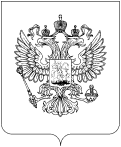 Уважаемый Олег Михайлович!В марте . Федеральной службой по надзору в сфере связи, информационных технологий и массовых коммуникаций (Роскомнадзор) была представлена Стратегия институционального развития и информационно-публичной деятельности в области защиты прав субъектов персональных данных на период до 2020 года (далее – Стратегия).В документе излагаются среднесрочные цели и задачи по обеспечению адекватного уровня защиты персональных данных путем консолидации диалога с заинтересованными сторонами в государственном и частном секторах, для повышения уровня осознания необходимости внедрения мер по защите персональных данных, посредством осведомленности лиц об их правах, в качестве субъектов персональных данных, в том числе путем развития и консолидации правовых, институциональных и информационных ресурсов, необходимых для повышения эффективности защиты прав субъектов персональных данных в Российской Федерации.В целях осуществления информационно-разъяснительной работы в области персональных данных, а также в целях реализации Стратегии Управление Роскомнадзора по Ростовской области просит Вас рассмотреть возможность распространения информации в апреле . о необходимости бережного отношения к персональным данным посредством:статьи на сайтах ОО в разделе «Новости»/ «Информационная безопасность» (приложение 1);размещения мультипликационного ролика (гиперссылки на ролик https://www.youtube.com/watch?v=xmyCmQKP-JI), посвященного защите персональных данных (приложение 2) и гиперссылки/баннера об  информационно-развлекательном сайте «Персональные данные.Дети» (http://персональныеданные.дети/) на информационных экранах, на  официальном сайте Вашего учреждения.Данный портал направлен на изучение вопросов связанных с защитой прав субъектов персональных данных.На сайте представлены материалы о важности конфиденциальности личной жизни при использовании цифровых технологий. Ресурс рассчитан как на педагогов, так и родителей, молодых людей, которые регулярно используют Интернет.РОСКОМНАДЗОРУПРАВЛЕНИЕ ФЕДЕРАЛЬНОЙ СЛУЖБЫ ПО НАДЗОРУ В СФЕРЕ СВЯЗИ, ИНФОРМАЦИОННЫХ ТЕХНОЛОГИЙ И МАССОВЫХ КОММУНИКАЦИЙПО РОСТОВСКОЙ ОБЛАСТИ(Управление Роскомнадзорапо Ростовской области)Металлургическая ул., д.113/46,г. Ростов-на-Дону, 344029Справочная: (863) 285 08 68; факс  (863) 285 08 78E-mail: rsockanc61@rkn.gov.ru № На Начальнику
Муниципального учрежденияУправления образованияМиллеровского районаРостовской областиЗаикину О. М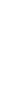 